ФЕДЕРАЛЬНОЕ ГОСУДАРСТВЕННОЕ БЮДЖЕТНОЕ ОБРАЗОВАТЕЛЬНОЕ УЧРЕЖДЕНИЕ ВЫСШЕГО БРАЗОВАНИЯ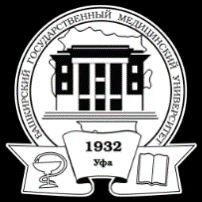 «БАШКИРСКИЙ ГОСУДАРСТВЕННЫЙ МЕДИЦИНСКИЙ УНИВЕРСИТЕТ»МИНИСТЕРСТВА ЗДРАВООХРАНЕНИЯ РОССИЙСКОЙ ФЕДЕРАЦИИ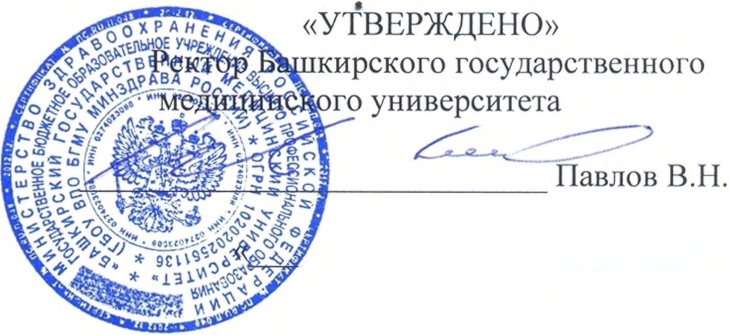 ПРОГРАММА КАНДИДАТСКОГО ЭКЗАМЕНАПО НАУЧНОЙ СПЕЦИАЛЬНОСТИ 3.1.22 ИНФЕКЦИОННЫЕ БОЛЕЗНИВведение в клинику инфекционных болезнейСодержание и задачи науки об инфекционных болезнях, ее связь с другими медицинскими дисциплинами.Основные этапы научного изучения инфекционных болезней.Экология. Общее понятие. Основные направления. Медицинская экология. Вопросы этиологии, эпидемиологии и клиники инфекционных болезней в аспекте экологических проблем. Социально-философские проблемы экологии. В.И. Вернадский и его вклад в развитие экологии.Значение окружающей среды для здоровья всего населения. Задачи медицинской науки в деле повышения эффективности мер по охране природы и оздоровлению окружающей среды.Связь алкоголизма и наркомании с заболеваемостью и тяжестью течения инфекционных болезней.Вклад отечественных и зарубежных ученых в разработку проблем патогенеза, клиники, диагностики, лечения и профилактики инфекционных болезней.Состояние заболеваемости инфекционными болезнями в мире.Экономическая оценка ущерба, наносимого инфекционными болезнями, и эффективности противоэпидемических и лечебно-профилактических мероприятий.Эпидемический процесс, его составные части и движущие силы. Понятие об эпидемическом очаге. Понятие о карантинных инфекционных болезнях. Учение о природной очаговости Е.Н. Павловского.Показания, способы и виды дезинфекции. Дезинсекция. Дератизация.Противоэпидемическая работа в поликлинике и на участке.Характеристика различного рода возбудителей (простейшие, бактерии, спирохеты, риккетсии, вирусы, грибки, прионы), особенности их патогенного действия, понятие о токсинах.Закономерности течения инфекционных болезней. Суть понятий «инфекция», «инфекционный процесс», «инфекционная болезнь». Типы инфекционного процесса. Общие закономерности развития патологического процесса при инфекционных болезнях у взрослых и детей. Сущность и особенности инфекционных болезней.Периоды инфекционных болезней и их значение для противоэпидемических мероприятий, диагностики и лечения. Исходы болезни.Классификация инфекционных болезней. Естественноисторическая классификация Л.В. Громашевского. Принципы клинических классификаций отдельных нозологических форм. Эволюция инфекционных болезней. Госпитальные инфекции. Болезни, вызванные условно-патогенной флорой. Понятие об оппортунистических инфекциях, колонизационной резистентности.Прикладная, клиническая иммунология.Неспецифическая резистентность, ее связь с иммунитетом и роль в патогенезе инфекционных болезней, значение в инфекционной патологии системы комплемента.Специфическая иммунологическая реактивность. Факторы гуморального и клеточного иммунитета; местный иммунитет. Иммунодефицитные состояния. Вторичная недостаточность иммунной системы. Ее причины и диагностика. Аллергия и аллергические болезни. Аутоиммунные заболевания. Характеристика антиинфекционного иммунитета.Методы иммунодиагностики инфекционных заболеваний. Экспресс-диагностика на основании обнаружения антигена возбудителя в субстратах, выделенных от больных. Реакция иммунофлюоресценции (РИФ), реакция пассивной гемагглютинации (РПГА), реакция торможения гемагглютинации (РТГА), реакция преципитации (РП), реа4кция связывания комплимента, иммуноферментный анализ (ИФА), радиоиммунный анализ (РИА), реакция иммунного блотинга. Моноклональные антигены. Искусственные антигены. Применение методов генной инженерии в диагностике инфекционных заболеваний (ПЦР – полимеразная цепная реакция).Специфическая профилактика инфекционных болезней. Средства для создания пассивного иммунитета. Показания и противопоказания к их применению, способы введения в организм. Осложнения. Календарь прививок. Понятие о «холодовой цепи».Клинические и эпидемиологические показания для госпитализации инфекционных больных.Особенности выявления и транспортировки инфекционных больных. Устройство и режим инфекционных больниц и отделений. Госпитальные инфекции и их предупреждение. Кабинет последующих наблюдений. Кабинет инфекционных заболеваний в поликлинике. Его задачи и функции. Роль поликлинической сети в выявлении, лечении и диспансеризации инфекционных больных. Тактика врача при выявлении случаев заболевания особо опасными (конвенционными) болезнями. Диспансерное наблюдение за инфекционными больными.Биотерроризм. Использование возбудителей инфекционных заболеваний для целей биотерроризма.Принципы и методы диагностики инфекционных болезней и лечение инфекционных больныхМетодологические основы диагноза. Клинические, эпидемиологические, инструментальные, лабораторные (микробиологические, вирусологические и т.п.) методы диагностики и их клиническая интерпретация. Система адаптации организма (на молекулярном, клеточном, органном и организменном уровнях).Значение гемостаза в патогенезе инфекционных болезней. ДВС-синдром. Принципы коррекции нарушений в системе гемостаза. Лекарственные препараты, применяемые в терапии этих нарушений.Клинико-патогенетическое значение нарушений микроциркуляции при инфекционных болезнях. Принципы коррекции и лечения микроциркуляторных нарушений.Роль ферментных систем, аденилатциклазной системы и простогландинов в патогенезе инфекционных болезней. Особенности патогенеза и клинической картины инфекционных болезней, связанных с возрастом больных: у грудных детей, новорожденных, пожилых лиц и стариков.Острая дыхательная недостаточность. Причины. Клиника. Диагностика. Лечение.Острая сердечная недостаточность. Понятие. Острая левожелудочковая, острая правожелудочковая, тотальная сердечная недостаточность. Принципы терапии.Острая почечная недостаточность. Преренальная, ренальная, постренальная. Клиника. Диагностика. Лечение.Кома. Клиника. Диагноз. Общие принципы лечения и ухода. Печеночная кома, гипоксическая, диабетическая комы.Шок. Понятие. Виды шоков (геморрагический, кардиогенный, анафилактический, инфекционно-токсический), Принципы терапии разных видов шоков.Основные принципы комплексного лечения инфекционных больных.Значение режима, ухода и диетотерапии. Воздействие на возбудителей болезней и их токсины. Антибиотики. Сульфаниламиды. Нитрофурановые препараты. Хинолоны. Другие химиопрепараты. Резистентность возбудителей к химиопрепаратам. Фаги. Сыворотки. Гаммаглобулины. Противовирусные препараты. Интерфероны. Принципы этиотропной терапии. Дезинтоксикационная терапия. Сорбционная терапия. Понятие о гемо- и энтеросорбции. Их виды и области применения. Иммунотерапия. Показания и противопоказания к ее применению. Средства неспецифической стимуляции организма.Осложнения, связанные с лечением. Токсико-аллергические реакции. Сывороточная болезнь. Дисбактериоз. Дисбиоценоз.Регидратационная терапия. Сущность. Показания и схемы парентеральной и оральной регидратации. Особенности инфузионной терапии детей раннего возраста.Плазмоферез. Гипербарическая оксигенация. Лазеротерапия.Кишечные инфекционные болезниБрюшной тиф и паратифы. Этиология – формы возбудителя и их значение в патогенезе болезни. Эпидемиология. Патогенез и патологическая анатомия. Клиника. Начальные признаки болезни. Симптомы разгара болезни. Изменения со стороны сердечно-сосудистой, нервной, пищеварительной систем. Характер сыпи, сроки ее появления. Картина крови. Типы температурных кривых. Осложнения болезни. Ранние признаки осложнений. Рецидивы. Особенности течения брюшного тифа у привитых. Диагноз и методы его лабораторного подтверждения. Дифференциальный диагноз. Лечение. Исходы болезни. Хроническое бактерионосительство. Паратифы А и В. Этиология, эпидемиология и клиника. Диагноз и дифференциальный диагноз. Лечение. Профилактика.Пищевые токсикоинфекции. Этиология. Роль условно-патогенных микробов, особенности эпидемического процесса. Патогенез и патологоанатомическая картина. Диагностика. Дифференциальный диагноз. Лечение. Профилактика. Сальмонеллезы. Этиологическая структура и ее особенности в нашей стране. Эпидемиология. Патогенез. Клиническая классификация. Клиника. Особенности течения сальмонеллеза, вызванного «госпитальным» штаммом у детей. Диагноз, дифференциальный диагноз, методы лабораторного подтверждения диагноза. Лечение. Особенности лечения генерализованных форм. Профилактика.Ботулизм. Этиология. Особенности эпидемиологии. Патогенез. Варианты клинического течения. Осложнения. Сравнительная  ценность биологического, бактериологического и серологических методов подтверждения диагноза. Лечение специфическое и патогенетическое. Принципы реанимационной терапии. Профилактика.Дизентерия.  Этиология. Классификация возбудителей дизентерии. Эпидемиология. Патогенез. Патологоанатомические изменения в кишечнике. Клиника. Симптомы разгара болезни. Клиническая классификация. Течение болезни. Особенности клинического течения болезни в зависимости от вида возбудителя у взрослых и детей раннего возраста. Хроническая  дизентерия. Диагноз. Методы лабораторного и инструментального подтверждения диагноза. Эндоскопические методы исследования при дизентерии. Дифференциальный диагноз. Дифференциальная диагностика дизентерии и неспецифического язвенного колита. Лечение. Принципы этиотропной терапии. Патогенетические и симптоматические средства. Особенности течения хронической дизентерии. Правила выписки. Профилактика.Холера. Этиология. Биотипы возбудителя. Важнейшие биологические свойства возбудителей. Эндемические очаги холеры в мире. Эпидемиология. Патогенез и патологическая анатомия. Нарушение водно-электролитного баланса. Клиника. Клиническая классификация. Диагноз. Дифференциальный диагноз. Метод ускоренной лабораторной диагностики болезни. Лечение. Роль патогенетической терапии. Этиотропная терапия. Осложнения. Исходы. Правила выписки переболевших холерой. Бактерионосительство. Противоэпидемические мероприятия. Противоэпидемические мероприятия. Организация медицинской помощи в очаге. Холерный госпиталь.НАГ-инфекция. Этиология. Клиника. Диагноз. Лечение.Эшерихиозы. Энтеропатогенные, энтеротоксигенные, энтероинвазивные, энтероадгезивные и энтерогеморрагические кишечные палочки. Источники и пути заражения. Клиника. Диагноз. Дифференциальный диагноз. Лечение. Профилактика.Кампилобактериоз. Этиология. Эпидемиология. Патогенез. Клиника. Лечение. Профилактика.Иерсиниоз. Этиология. Эпидемиология. Патогенез. Клиническая классификация. Клиническая картина гастроинтестинальной, абдоминальной, генерализованной, вторично-очаговой форм болезни. Диагноз и дифференциальный диагноз. Лабораторные методы диагностики (бактериологический, серологические). Лечение больных различными формами заболевания. Этиотропная и патогенетическая терапия. Профилактика.Псевдотуберкулез. Этиология. Эпидемиология. Клиническая классификация псевдотуберкулеза. Клиническая картина различных клинических форм и вариантов болезни. Диагноз и дифференциальный диагноз. Лечение больных различными формами болезни. Этиотропная и патогенетическая терапия. Профилактика.Амебиаз. Этиология. Стадии развития амебы. Эпидемиология. Патогенез. Патологическая анатомия. Клиника. Кишечный и внекишечный амебиаз. Осложнения кишечного амебиаза. Амебные абсцессы печени и легких. Диагноз и дифференциальный диагноз. Лечение. Цистоносительство. Профилактика.Балантидиаз. Этиология. Эпидемиология. Патогенез. Патологическая анатомия. Клиника. Диагностика. Лечение. Профилактика.Лямблиоз. Этиология. Морфологические и биологические особенности лямблий. Современные теории патогенеза. Клиника. Частота носительства и заболеваемости лямблиозом. Диагностика. Лечение. Профилактика.Токсоплазмоз. Этиология. Эпидемиология. Клиника. Формы приобретенного токсоплазмоза. Диагноз. Лечение. Профилактика. Особенности течения у больных ВИЧ-инфекцией.Гельминтозы. Роль гельминтов в патологии человека. Систематика гельминтов. Эпидемиологическая классификация гельминтозов. Геогельминты, биогельминты. Гельминты, передаваемые контактным путем. Роль гельминтов как проводников микробной флоры. Иммунитет при гельминтозах. Борьба с гельминтозами. Механизм действия гельминтов на организм больных. Клиническая классификация гельминтозов.Класс нематод (аскаридоз, энтеробиоз, трихоцефалез). Биология гельминтов. Эпидемиология. Клиника. Диагностика. Лечение. Профилактика.Класс цестод (дифиллоботриоз, тениоз, тениаринхоз, гименолепидоз, эхонококкоз и альвеококкоз). Особенности биологии. Эпидемиология. Клиника. Диагностика. Лечение. Профилактика.Класс трематод (описторхоз, клонорхоз, фасциолез). Возбудители и их биология – окончательные, промежуточные и дополнительные хозяева. Пути передачи и механизм заражения. Патогенез. Клиника. Клинические формы. Особенности течения острой и хронической фаз болезни. Диагноз и дифференциальный диагноз. Лечение. Исходы. Профилактика.Шистосомозы. Этиология. Ареал распространения. Эпидемиология. Клиника,  формы и течение болезни. Диагностика. Дифференциальный диагноз. Лечение. Филяриотозы. Этиология. Ареал распространения. Эпидемиология. Клиника. Диагностика. Лечение. Лептоспироз. Этиология. Эпидемиология. Патогенез. Клиника. Проявления начального периода и разгара болезни. Особенности течения желтушных и безжелтушных форм. Лептоспирозный менингит. Диагноз и лабораторные методы подтверждения диагноза. Дифференциальный диагноз. Лечение. Профилактика.Бруцеллез. Этиология. Эпидемиология. Патогенез и патологическая анатомия. Клиника. Клиническая классификация. Клиническая картина острого бруцеллеза. Клиника хронического бруцеллеза и его последствий. Диагноз. Дифференциальный диагноз. Терапия этиотропная, патогенетическая и симптоматическая. Показания к иммунотерапии и ее способы. Диспансерное наблюдение. Прогноз. Профилактика.Вирусные гепатиты. Этиологическая структура. Клинико-лабораторные особенности вирусных гепатитов А, В, С, Д, Е, G, TTV. Пути их передачи, методы профилактики.Вирусный гепатит А. Этиология. Эпидемиология. Особенности патогенеза. Клиника. Диагностика. Дифференциальный диагноз. Лечение.Вирусный гепатит В. Этиология. Эпидемиология. Особенности патогенеза. Клиника. Исходы. Затяжные и хронические формы. Острая и подострая дистрофия печени. Диагностика. Дифференциальный диагноз. Лечение. Профилактика.Вирусный гепатит дельта. Этиология. Особенности патогенеза. Клиника. Исходы. Лечение. Профилактика.Вирусный гепатит Е. Этиология. Эпидемиология. Клиника. Особенности течения у беременных. Лечение. Профилактика.Вирусный гепатит С. Этиология. Эпидемиология. Клиническая картина. Исходы. Гепатоцеллюлярная карцинома. Факторы, способствующие прогрессированию болезни. Сочетание хронического ВГС и ВИЧ-инфекции.Вирусный гепатит G. Этиология. Эпидемиология. Особенности клиники.Вирусный гепатит TTV. Этиология. Эпидемиология. Клиника.Лабораторная диагностика вирусных гепатитов. Значение и интерпретация исследований маркеров вирусных гепатитов. Значение количественного определения вируса (ПЦР) в клинике.Критерии выздоровления. Диспансерное наблюдение за переболевшими.Вирусные энтериты. Ротавирусный гастроэнтерит. Этиология. Эпидемиология. Патогенез. Клиника. Диагноз и дифференциальный диагноз. Лабораторная диагностика. Лечение.Вирусный энтерит со смешанным механизмом передачи инфекции (коронавирусы, астровирусы, калицевирусы). Эпидемиология. Клиника. Лечение.Болезни, вызываемые энтеровирусами. Полиомиелит. Этиология. Эпидемиология. Патогенез. Клинические варианты течения. Диагноз и дифференциальный диагноз. Лабораторная диагностика. Терапия. Принципы искусственной вентиляции легких. Использование физиотерапевтических методов лечения. Исходы. Профилактика. Роль отечественных ученых в разработке методов специфической профилактики.Болезни, вызываемые вирусами группы Коксаки. Этиология. Эпидемиология. Формы болезни и их клиническая картина. Диагноз и дифференциальный диагноз. Лабораторная диагностика. Лечение.Болезни, вызываемые вирусами группы ЕСНО. Этиология. Эпидемиология. Формы болезни и их клиническая картина. Диагноз и дифференциальный диагноз. Лабораторная диагностика. Лечение.Инфекционные болезни дыхательных путейАнгина. Общее понятие. Этиология ангин. Эпидемиология. Ангина как ведущий синдром и как один из симптомов при ряде различных заболеваний. Клиническая картина различных по этиологии ангин. Диагноз и дифференциальный диагноз. Методы лабораторной диагностики и их использование. Осложнения. Особенности терапии больных ангинами. Прогноз. Профилактика.Грипп. Международный контроль и прогнозирование эпидемий. Этиология. Изменчивость антигенной структуры вирусов гриппа. Патологическая анатомия. Клиническая характеристика неосложненного гриппа. Дифференциальный диагноз. Осложнения. Лабораторная диагностика. Методы экспресс-диагностики. Лечение гриппа и его осложнений. Режим и уход за больным. Принципы интенсивной терапии при тяжелых формах гриппа. Профилактическая ценность вакцин, сывороток, препаратов интерферона. Организация противоэпидемических мероприятий в поликлинике и на участке.Парагрипп. Этиология. Патогенез. Особенности клинического течения. Дифференциальная диагностика. Лечение.Острые респираторные заболевания, вызываемые респираторно-синцитиальным вирусом. Клиническая характеристика. Диагностика. Лечение, профилактика.Острые респираторные заболевания, вызываемые риновирусами. Клиническая характеристика. Диагностика. Лечение, профилактика.Аденовирусная инфекция. Этиология. Эпидемиология. Патогенез. Основные клинические формы болезни. Осложнения. Диагноз. Использование методов люминисцентной риноцистоскопии и иммунофлюоресценции. Лечение. Профилактика.Корь. Этиология. Эпидемиология. Патогенез и патологическая анатомия. Иммунитет. Клиника и течение болезни. Особенности ее у взрослых. Проблема персистирования вируса. Осложнения. Диагноз и дифференциальный диагноз. Лечение. Прогноз. Профилактика.Краснуха. Этиология. Эпидемиология. Патогенез. Иммунитет. Клиника и течение болезни. Осложнения. Краснуха у беременных. Диагноз и дифференциальный диагноз. Лечение. Прогноз. Профилактика.Эпидемический паротит. Этиология. Эпидемиология. Патогенез. Иммунитет. Клинические варианты течения болезни. Особенности у взрослых. Осложнения. Диагноз и дифференциальный диагноз. Лечение. Прогноз. Профилактика.Ветряная оспа. Этиология. Патогенез. Иммунитет. Клиника. Характер сыпи и особенность ее развития. Диагноз и дифференциальный диагноз. Лечение. Прогноз. Профилактика.Оспа обезьян. Этиология. Эпидемиология. Патогенез. Клиника. Диагноз. Лечение. Профилактика.Хламидиозы. Орнитоз. Пситтакоз. Этиология. Эпидемиология. Патогенез Клиника. Варианты клинического течения. Диагноз и лабораторные методы подтверждения его. Лечение. Профилактика.Хламидийная инфекция. Этиология. Эпидемиология. Клинические формы болезни. Диагноз. Лечение. Профилактика.Инфекционный мононуклеоз. Этиология. Эпидемиология. Патогенез. Клиника. Варианты течения. Диагноз и дифференциальный диагноз. Лечение. Показания для применения антибиотиков и кортикостероидов. Прогноз. Профилактика.Легионеллез. Этиология. Экология возбудителя и эпидемиология. Основные клинические формы болезни. Клиника острых респираторных заболеваний. Клиника пневмоний. Место легионеллезов в проблеме внутрибольничных инфекций. Диагноз. Дифференциальный диагноз. Лабораторная диагностика. Лечение.Микоплазма-инфекция. Этиология. Эпидемиология. Клиника. Диагностика. Лечение. Профилактика.Менингококковая инфекция. Этиология. Эпидемиология. Патогенез и патологическая анатомия. Клиническая классификация. Локализованные и генерализованные формы. Особенности течения болезни, вызываемой менингококком группы В. Диагноз и дифференциальный диагноз. Лечение. Исходы. Профилактика.Менингиты другой этиологии. Гнойные и серозные менингиты в плане дифференциальной диагностики. Особенности менингоэнцефалитов грибковой этиологии. Краткая клиническая характеристика. Лечение.Дифтерия. Этиология. Эпидемиология. Патогенез и патологическая анатомия. Клиника. Клинические варианты течения. Осложнения дифтерии. Круп. Особенности современной дифтерии у взрослых. Диагноз и лабораторное подтверждение его. Дифференциальный диагноз. Лечение. Прогноз. Профилактика.Скарлатина. Этиология. Эпидемиология. Патогенез. Патологическая анатомия. Клиника. Особенности течения болезни у взрослых. Диагноз и дифференциальный диагноз. Лечение. Прогноз. Профилактика.Коклюш. Этиология. Эпидемиология. Патогенез и патологическая анатомия. Клиника. Особенности коклюша у взрослых. Диагноз и дифференциальный диагноз. Лечение. Прогноз. Профилактика.Пневмоцистоз. Этиология. Эпидемиология. Патогенез. Клиника. Диагностика. Особенности течения у больных ВИЧ-инфекцией.Трансмиссивные инфекционные болезниЭпидемический сыпной тиф и болезнь Брилля. Этиология. Эпидемиология. Патогенез и патологическая анатомия. Клиника. Особенности течения болезни у повторно болеющих (болезнь Брилля) и у привитых. Основы ранней диагностики и ее эпидемиологическое значение. Лабораторные методы подтверждения диагноза. Лечение. Осложнения. Прогноз. Профилактика.Пятнистая лихорадка Скалистых гор. Этиология. Эпидемиология. Ареал заболеваемости. Патогенез. Клиническая картина. Осложнения. Прогноз. Диагноз и дифференциальный диагноз. Лечение. Профилактика.Марсельская лихорадка. Этиология. Эпидемиология. Ареал заболеваемости. Патогенез. Клиника. Диагноз и дифференциальный диагноз. Лечение. Прогноз. Профилактика.Клещевой энцефалит Северной Азии. Этиология. Эпидемиология. Распространенность природных очагов в странах СНГ. Патогенез. Клиника. Диагностика. Лечение. ПрофилактикаВезикулярный или осповидный риккетсиоз. Этиология. Эпидемиология. Ареал заболеваемости. Патогенез. Клиника. Диагностика. Лечение. Профилактика.Лихорадка цуцугамуши. Этиология. Эпидемиология. Ареал заболеваемости. Патогенез. Клиника. Рецидивы. Диагноз и его лабораторное подтверждение. Лечение. Профилактика.Волынская или пятидневная лихорадка. Этиология. Эпидемиология. Патогенез. Клиника. Диагностика. Лечение. Профилактика.Чума. Этиология. Распространение в мире. Эпидемиология. Патогенез чумы у человека. Патологическая анатомия. Клиника. Клинические формы и их характеристика. Течение болезни. Прогноз, исходы. Диагноз и методы лабораторного подтверждения. Правила забора инфекционного материала и его транспортировка в лабораторию. Дифференциальный диагноз. Лечение. Правила выписки. Профилактика. Противоэпидемические мероприятия в очаге. Организация лечебной помощи. Организация госпиталя. Режим работы.Туляремия. Этиология. Эпидемиология. Патогенез и патологическая анатомия. Клиника. Клинические формы болезни. Их характеристика. Диагноз и дифференциальный диагноз. Лечение. Профилактика.Европейский (вшивый) возвратный тиф. Этиология. Эпидемиология. Патогенез и особенности иммунитета. Клиника и течение болезни. Осложнения. Диагноз и его лабораторное подтверждение. Дифференциальный диагноз. Лечение. Профилактика.Клещевой возвратный тиф. Этиология. Эпидемиология. Патогенез и патологическая анатомия. Клиника. Сходство и различия с европейским (вшивым) возвратным тифом. Лабораторная диагностика. Лечение и профилактика.Боррелиозы.  Болезнь Лайма. Этиология. Эпидемиология. Клиника. Диагностика.Малярия. Этиология. Виды и штаммы, циклы развития малярийных плазмодиев человека и их географическое распространение. Эпидемиология. Патогенез. Особенности патогенеза тропической малярии. Иммунитет. Клиника. Клиническая характеристика четырехдневной, трехдневной, тропической, овалемалярии. Рецидивы. Паразитоносительство. Злокачественные формы болезни. Малярия у беременных и детей. Диагностика с использованием лабораторных методов. Дифференциальный диагноз. Лечение. Химиорезистентность возбудителей малярии и ее практическое значение. Лечение малярийной комы. Лекарственная болезнь при лечении противомалярийными препаратами. Прогноз. Основные принципы борьбы с малярией. Профилактика.Трипаносомоз африканский (сонная болезнь). Этиология. Эпидемиология. Патогенез. Локализация трипаносом у человека. Клиника. Особенности лабораторной диагностики. Паразитоносительство. Дифференциальный диагноз. Лечение на разных фазах болезни. Профилактика.Трипаносомоз американский (болезнь Шагаса). Этиология. Особенности морфологии возбудителя в зависимости от локализации в организме человека. Эпидемиология. Патогенез. Клиника. Острая стадия. Хроническая стадия. Диагноз и дифференциальный диагноз. Лечение. Профилактика.Висцеральный лейшманиоз. Этиология. Эпидемиология. Ареал распространения. Патогенез. Стадии развития паразита. Клиника. Особенности эпидемиологии и клинического течения. Осложнения. Диагноз. Дифференциальный диагноз. Лечение. Профилактика. Особенности эпидемиологии и клиники при ВИЧ-инфекции.Желтая лихорадка. Этиология. Ареал распространения. Желтая лихорадка населенных пунктов и джунглей. Патогенез и патологическая анатомия. Иммунитет. Клиника. Фазы и формы болезни. Осложнения. Диагноз. Дифференциальный диагноз. Лечение. Профилактика.Москитная лихорадка (лихорадка паппатачи). Этиология. Эпидемиология. Ареал распространения. Патогенез. Клиника. Распознавание и лечение. Профилактика.Геморрагические лихорадки. Общая характеристика болезней, объединенных термином «геморрагические лихорадки».Геморрагический нефрозо-нефрит (геморрагическая лихорадка с почечным синдромом). Этиология. Эпидемиология. Ареал распространения. Патогенез и патологическая анатомия. Клиника. Осложнения. Особенности периода реконвалесценции. Диагноз и дифференциальный диагноз. Лечение. Прогноз. Профилактика.Омская геморрагическая лихорадка и Киасанурская лесная болезнь. Этиология. Эпидемиология. Ареал распространения. Патогенез и патологическая анатомия. Клиника. Характеристика геморрагического синдрома. Диагноз. Лечение. Прогноз. Профилактика.Крымская геморрагическая лихорадка. Этиология. Эпидемиология. Ареал распространения. Клиника. Диагностика. Дифференциальный диагноз геморрагических лихорадок. Лечение. Профилактика.Марбургская лихорадка. Этиология. Эпидемиология. Клиника. Дифференциальная диагностика геморрагических лихорадок. Лечение. Противоэпидемические мероприятия.Лихорадка Эбола. Этиология. Эпидемиология. Клиника. Дифференциальная диагностика геморрагических лихорадок. Лечение. Противоэпидемические мероприятия.Лихорадка Ласса. Этиология. Эпидемиология. Клиника. Лечение. Дифференциальная диагностика. Профилактика.Аргентинская геморрагическая лихорадка. Этиология. Эпидемиология. Клиника. Дифференциальная диагностика. Лечение. Профилактика.Боливийская геморрагическая лихорадка. Этиология. Эпидемиология. Клиника. Лечение. Профилактика.Лихорадка Денге. Эпидемиология. Клиника. Диагностика Лечение. Прогноз.Лимфоцитарный хориоменингит. Этиология. Эпидемиология. Клиника. Формы болезни. Диагноз. Лечение. Профилактика.Энцефалиты. Общая клиническая характеристика энцефалитов, их основные проявления. Первичные и вторичные энцефалиты.Весенне-летний клещевой энцефалит (таежный). Этиология. Эпидемиология. Патогенез. Особенности клинического течения. Диагностика. Специфическое и неспецифическое лечение. Профилактика.Летне-осенний энцефалит (японский). Этиология. Эпидемиология. Клиника. Диагностика и лечение. Исходы. Профилактика.Инфекционные болезни наружных покрововРожа. Этиология. Эпидемиология. Патогенез. Клиника. Разновидности рожистого воспаления. Распознавание. Лечение. Исходы болезни. Прогноз. Профилактика.Столбняк. Этиология. Эпидемиология. Клиника. Осложнения. Диагноз и дифференциальный диагноз. Особенности ухода. Лечение. Принципы интенсивной и реанимационной терапии. Прогноз. Профилактика. Сибирская язва. Этиология. Эпидемиология. Патогенез и патологическая анатомия. Иммунитет. Клиника. Формы сибирской язвы. Диагноз и его лабораторное подтверждение. Дифференциальный диагноз. Лечение. Прогноз. Профилактика.Бешенство. Этиология. Эпидемиология. Патогенез и патологическая анатомия. Клиника пи течение болезни. Диагноз и дифференциальный диагноз. Исход. Профилактика. Антирабические прививки. Л. Пастер и его роль в разработке методов прививок.Сап. Этиология. Эпидемиология. Восприимчивость человека. Патогенез и патологическая анатомия. Клиника. Диагноз. Лабораторное и аллергологическое подтверждение диагноза. Лечение. Прогноз. Особенности ухода за больными. Профилактика.Мелиоидоз. Этиология. Эпидемиология. Патогенез и патологическая анатомия. Клиника. Варианты клинического течения. Исходы. Диагноз. Лечение. Профилактика.Содоку. Этиология. Эпидемиология. Патогенез. Клиника. Диагноз и дифференциальный диагноз. Лечение. Профилактика.Ящур. Этиология. Эпидемиология. Патогенез. Клиника. Начальные признаки заболевания. Характер и локализация высыпаний. Течение и исход. Распознавание. Лечение. Профилактика.Прочие инфекционные болезниВИЧ-инфекция. Этиология. Эпидемиология. Патогенез. Стадии заболевания. Клиника. Диагностика. Профилактика. Принципы лечения. Показания для назначения противоретровирусной терапии. Вторичные заболевания, оппортунистические болезни.Цитомегаловирусная инфекция. Этиология. Эпидемиология. Клиника. Диагностика. Лечение. Особенности клиники у больных ВИЧ-инфекцией.Острые инфекционные эритемы. Общая характеристика. Клиника. Диагноз и дифференциальный диагноз. Лечение. Профилактика.Кандидоз. Этиология. Патогенез и патологическая анатомия. Клиника. Клинические формы болезни. Особенности клиники при ВИЧ-инфекции. Диагноз и его лабораторное подтверждение. Лечение. Прогноз. Профилактика.Аспергиллез. Этиология. Патогенез и патологическая анатомия. Клиника. Клинические формы болезни. Особенности клиники при ВИЧ-инфекции. Диагностика. Лечение.Мукормикоз. Этиология. Патогенез и патологическая анатомия. Клиника. Клинические формы болезни. Особенности клиники при ВИЧ-инфекции. Диагностика. Лечение.Профилактика.Кокцидиоидомикоз. Этиология. Патогенез и патологическая анатомия. Клиника. Поражение кожи, легких. Особенности клиники при ВИЧ-инфекции. Диагноз, дифференциальный диагноз. Лечение. Исходы. Профилактика.Гистоплазмоз. Этиология. Эпидемиология. Патогенез и патологическая анатомия. Клиника различных форм болезни. Диагноз и дифференциальный диагноз. Лечение. Прогноз. Профилактика.Криптококкоз. Этиология. Эпидемиология. Патогенез, патологическая анатомия. Клиника. Основные формы болезни. Диагноз, дифференциальный диагноз. Лечение. Профилактика. Особенности течения при ВИЧ-инфекции.Сепсис. Определение понятия. Полиэтиологичность заболевания. Патогенез различных форм сепсиса. Клиника. Диагноз и дифференциальный диагноз. Лечение. Предупреждение развития сепсиса.Саркома Капоши. Этиология. Патогенез. Патологическая анатомия. Связь с ВИЧ-инфекцией. Клиника. Осложнения. Лечение.Медленные инфекции. Основное понятие. Этиологическая структура. Особенности клинического течения. Лечение.Госпитальные инфекции. Понятие. Клиника и диагностика наиболее значимых госпитальных инфекций. Принципы лечения.Общие вопросы для подготовки к кандидатскому экзамену1 .Инфекционно-токсический шок. Патогенез, клиника, основные компоненты терапии.2. Гиповолемический шок. Патогенез развития, клиника, диагностика, принципы регидратационной терапии.3. Дифтерия ротоглотки, клиника, диагностика, осложнения, основные компоненты терапии. Приказ МЗ РФ от 3.02.1997 г. № 36 «О совершенствовании мероприятий по профилактике дифтерии». 4. Токсоплазмоз. Этиология, эпидемиология. Классификация, клиника. Лабораторная и дифференциальная диагностика. Врожденный токсоплазмоз. Особенности токсоплазмоза у больных СПИДом. Лечение, профилактика. 5. Дифференциальная диагностика заболеваний, сопровождающихся синдромом лихорадки. Этапы диагностического поиска. 6. Особенности клиники современного брюшного тифа, диагностика, лечение. Приказ МЗ РФ №139. 7. Дифференциальная диагностика заболеваний, протекающих с синдромом диареи в клинике инфекционных болезней. 8. Клиническая характеристика 4 стадии ВИЧ-инфекции (стадии вторичных заболеваний). Приказ МЗ  РФ №170.9. Печеночная энцефалопатия, патогенез, клиника, диагностика, комплексная терапия.10. Чума. Этиология, эпидемиологические аспекты. Патогенез, классификация. Клиника, осложнения. Лабораторная диагностика. Компоненты терапии. Противоэпидемические мероприятия в очаге. 11. Ботулизм. Этиология, эпидемиология, патогенез ботулизма. Клинические синдромы, осложнения ботулизма. Диагностика, дифференциальная диагностика, принципы терапии. 12. Дифференциальная диагностика заболеваний, протекающих с синдромом желтухи в клинике инфекционных болезней. 14. Дифференциальная диагностика заболеваний, протекающих с экзантемами в клинике инфекционных болезней.15. Законодательные акты и нормативные документы по охране здоровья граждан.16. Пищевые токсикоинфекции, сальмонеллезы. Этиология, эпидемиология, патогенез. Клинические проявления, классификация. Дифференциальная диагностика, лабораторная диагностика, терапия. Госпитальный сальмонеллез. Особенности генерализованных сальмонеллезов. 17. ВИЧ-инфекция – этиология, эпидемиология, патогенез, лабораторная диагностика. 18. Дифференциальная диагностика заболеваний, протекающих с менингеальным синдромом в клинике инфекционных болезней. 19. Холера. Эпидемиология, патогенез. Клиника, дифференциальная диагностика, лабораторная диагностика. Степени обезвоживания. Принципы регидратационной терапии. Противоэпидемические мероприятия при холере. 20. Менингококковая инфекция. Классификация. Этиология, эпидемиология, патогенез. Клинические проявления, осложнения. Лабораторная диагностика. Принципы терапии. Приказ МЗ РФ от 23.12.1998 г. №375 «О мерах по усилению эпиднадзора и профилактики менингококковой инфекции и гнойных бактериальных менингитов». 21. Острая почечная недостаточность, патогенез, клиника, диагностика, лечение. Показания на гемодиализ.22. Грипп. Этиология, эпидемиология. Клиника, ранние критерии тяжести гриппа. Дифференциальный диагноз. Осложнения. Лабораторная диагностика. Лечение гриппа. Птичий грипп и противоэпидемические мероприятия. 23. Клещевой бореллиоз. Этиология, эпидемиология. Клиника по периодам болезни. Лабораторная и дифференциальная диагностика, терапия. 24. ДВС-синдром в клинике инфекционных болезней. Патогенез, клиника, диагностика, терапия. 25. Вирусный гепатит В. Этиология, эпидемиология, патогенез. Клиника, осложнения, исходы. Диагностика, дифференциальная диагностика, лечение. Вакцинопрофилактика вирусного гепатита В. Приказ МЗ РФ от 1989 г №408. 26. Дифференциальная диагностика инфекционных заболеваний, протекающих с поражением ротоглотки. 27. Скарлатина. Этиология, эпидемиология. Клиника, диагностика и терапия. 28. Геморрагическая лихорадка с почечным синдромом. Этиология, эпидемиология, патогенез, клиника, диагностика, дифференциальная диагностика. Терапия по периодам болезни. 29. Краснуха. Этиология, эпидемиология, патогенез. Клиника, осложнения. Врожденная краснуха. Диагноз, дифференциальный диагноз, терапия. Вакцинопрофилактика. 30. Отек-набухание головного мозга, патогенез, клиника, принципы неотложной терапии.31. Вирусные гепатиты с энтеральным механизмом заражения (А и Е). Этиология, эпидемиология, патогенез, клиника, диагностика, лечение. Вакцинопрофилактика вирусного гепатита А.32. Сибирская язва. Эпидемиология, патогенез. Основные клинические варианты течения. Лабораторная и дифференциальная диагностика, терапия. Вакцинопрофилактика сибирской язвы. 33. Анафилактический шок. Патомеханизм развития, клиника, диагностика. Неотложные мероприятия.34. Инфекционный мононуклеоз. Этиология, эпидемиология, патогенез. Основные клинические синдромы. Лабораторная и дифференциальная диагностика. Терапия, исходы болезни. 35. Осложнения ГЛПС по периодам болезни, их клиника, диагностика. Подходы к терапии. 36. Цитомегаловирусная инфекция. Этиология, эпидемиология. Клиника. Диагностика. Врожденная ЦМВИ, инфекция у больных СПИДом. Подходы к терапии ЦМВИ. 37. Малярия. Этиология, виды и штаммы, циклы развития малярийных плазмодиев. Эпидемиология, патогенез, иммунитет, клиническая характеристика всех видов малярии. Диагностика, дифференциальная диагностика. Лечение малярии, малярийной комы. Профилактика малярии. Приказ МЗ РФ №171.38. Корь. Этиология, эпидемиология, патогенез. Клиника, осложнения. Диагноз, дифференциальный диагноз. Лечение. Профилактика кори. 39. Лабораторная диагностика ВИЧ – инфекции. Принципы ВААРТ. Показания, противопоказания. Классификация противоретровирусных препаратов, схемы лечения. Побочные эффекты противоретровирусных препаратов. 40. Приоритетные направления Национального Проекта в области здравоохранения (по ВИЧ-инфекции, вирусным гепатитам, вакцинопрофилактике). 41. Атипичная пневмония. Этиология, эпидемиология, патогенез, клиника, диагностика, терапия. Противоэпидемические мероприятия.42. Клещевой энцефалит. Этиология, эпидемиология, патогенез. Клиника различных вариантов болезни. Диагностика, дифференциальная диагностика. Основные компоненты лечения. Активная и пассивная профилактика клещевого энцефалита. Приказ МЗ СССР от 1991 г. №141 «О мерах по снижению заболеваемости клещевым энцефалитом в стране». 43. Дифференциальная диагностика заболеваний, протекающих с лимфаденопатией.44. Шигеллезы. Этиология, эпидемиология, патогенез, классификация, клинические проявления. Дифференциальная и лабораторная диагностика. Принципы рациональной терапии. Приказ МЗ РФ №475.45. Дифференциальная диагностика желтух у беременных. Классификация, клиника, лабораторная диагностика. Тактика ведения беременных с желтухами. 46. Острая дыхательная недостаточность (круп, острый трахеобронхит, отек легких). Этиология, патогенез, классификация, клиника, диагностика, неотложные мероприятия.47. Бешенство. Эпидемиология, патогенез, клиническая характеристика основных периодов болезни, диагностика. Вакцинопрофилактика бешенства. 48. Национальный календарь прививок (Приказ №229). Дополнения к календарю прививок (приказ МЗ РФ от 2007 г. № 673). Закон об иммунопрофилактике инфекционных болезней.49. Рожа. Этиология, эпидемиология, патогенез. Классификация рожи, клинические проявления, осложнения. Лечение. Исходы болезни. Профилактика рецидивов.50. Столбняк. Этиология, эпидемиология, патогенез болезни. Клиника столбняка. Лабораторная и дифференциальная диагностика. Принципы терапии. Вакцинопрофилактика столбняка. 51. Ангины. Клиника, диагностика, дифференциальная диагностика, лечение. 52. Противоэпидемические мероприятия при особо опасных инфекциях. 53. Гельминтозы. Классификация. Нематодозы (аскаридоз, токсокароз, стронгилоидоз). Клиника, диагностика, терапия.54. Ветряная оспа. Клиника. Осложнения. Диагностика. Дифференциальная диагностика. Лечение.55. Классификация инфекционных болезней. Эволюция инфекционных болезней. Госпитальные инфекции. Понятие об оппортунистических инфекциях.56. Роль кабинета инфекционных заболеваний (КИЗа) в профилактике инфекционных болезней. Диспансеризация реконвалесцентов. Приказ МЗ РФ №916.57. Менингиты другой этиологии (гнойные, серозные «туберкулезные», грибковые). Этиология, патогенез, клиника, лабораторная и дифференциальная диагностика. Рациональная антибактериальная терапия.58. Коклюш. Эпидемиология, патогенез, клиника по периодам болезни, лабораторная и дифференциальная диагностика, комплексная терапия, вакцинопрофилактика.59. Гельминтозы. Классификация. Цестодозы (тениоз, тениаринхоз, дифиллоботриоз). Эпидемиология. Клиника, диагностика, терапия.60. Сепсис. Клиника, диагностика, дифференциальная диагностика. Принципы рациональной антибактериальной терапии.61. Связь алкоголизма и наркомании с заболеваемостью и тяжестью течения инфекционных болезней.62. Хламидийная инфекция. Этиология. Эпидемиология. Клинические формы болезни. Диагноз. Лечение. Профилактика. Сепсис. Клиника, диагностика, дифференциальная диагностика. Принципы рациональной антибактериальной терапии.63. СПИД – индикаторные болезни. Клиника, диагностика.64. Устройство и режим инфекционных больниц и отделений. Госпитальные инфекции и их предупреждение.65. Лептоспироз. Этиология. Эпидемиология. Патогенез. Клиника. Проявления начального периода и разгара болезни. Особенности течения желтушных и безжелтушных форм. Лептоспирозный менингит. Диагноз и лабораторные методы подтверждения диагноза. Дифференциальный диагноз. Лечение. Профилактика.66. Эпидемический паротит. Этиология. Эпидемиология. Патогенез. Клинические варианты течения болезни. Осложнения. Диагноз и дифференциальный диагноз. Лечение. Прогноз. Профилактика.УЧЕБНО-МЕТОДИЧЕСКОЕ ОБЕСПЕЧЕНИЕБазы данных и информационно-справочные системыКонсультант студента [Электронный ресурс]: электронно-библиотечная система (ЭБС) / ООО «Институт управления здравоохранением». - URL: http://www.studmedlib.ru. Доступ по логину и паролю.Лань [Электронный ресурс]: электронно-библиотечная система (ЭБС) / издательство Лань. – URL: http://e.lanbook.com /. Доступ к полным текстам после регистрации из сети БГМУ.IPRbooks [Электронный ресурс]: электронно-библиотечная система (ЭБС) / ООО «Ай Пи Эр Медиа. – URL: http://iprbookshop.ru /. Доступ к полным текстам после регистрации из сети БГМУ.Букап [Электронный ресурс]: электронно-библиотечная система (ЭБС) / ООО «Букап». – URL: http://www.books-up.ru /. Удаленный доступ после регистрации.eLIBRARY.RU [Электронный ресурс]: электронная библиотека / Науч. электрон. б-ка. – URL: http://elibrary.ru/defaultx.asp. - Яз. рус., англ.Электронная учебная библиотека [Электронный ресурс]: полнотекстовая база данных / ФГБОУ ВО БГМУ Минздрава России. - URL: Доступ к полным текстам по логину и паролю.Scopus [Электронный ресурс]: реферативная база данных / Elsevier BV. — URL: http://www.scopus.com . - Яз. англ. Удаленный доступ после регистрации из сети БГМУ.Web of Science [Электронный ресурс]: мультидисциплинарная реферативная база данных / компания Clarivate Analytics. - URL: http://webofknowledge.com. - Яз. англ. Удаленный доступ после регистрации из сети БГМУ.LWW Proprietary Collection Emerging Market – w/o Perpetual Access [Электронный ресурс]: [полнотекстовая база данных] / Wolters Kluwer. – URL: http://ovidsp.ovid.com. - Яз. англ. Удаленный доступ по логину и паролю.LWW Medical Book Collection 2011[Электронный ресурс]: [полнотекстовая база данных] / Wolters Kluwer. – URL: http://ovidsp.ovid.com . - Яз. англ. Удаленный доступ по логину и паролю.Президентская библиотека: электронная национальная библиотека [Электронный ресурс]: сайт / ФГБУ Президентская библиотека им. Б.Н. Ельцина. – СПб., 2007 – URL:https://www.prlib.ru/. Доступ к полным текстам в информационном зале научной библиотеки БГМУ.Национальная электронная библиотека (НЭБ) [Электронный ресурс]: объединенный электронный каталог фондов российских библиотек: сайт. – URL: http://нэб.рф. Доступ к полным текстам в информационном зале научной библиотеки БГМУ.Консультант Плюс [Электронный ресурс]: справочно-правовая система: база данных / ЗАО «Консультант Плюс». Доступ к полным текстам в информационном зале научной библиотеки БГМУ.Polpred.com Обзор СМИ [Электронный ресурс]: сайт. – URL: http://polpred.com. Доступ открыт со всех компьютеров библиотеки и внутренней сети БГМУ.Лицензионно-программное обеспечениеОперационная система Microsoft Windows  Microsoft Desktop School ALNG LicSAPk OLVS E 1Y AcadenicEdition EnterpraseПакет офисных программ Microsoft Office Microsoft Desktop School ALNG LicSAPk OLVS E 1Y AcadenicEdition EnterpraseАнтивирус Касперского – система антивирусной защиты рабочих станций и файловых серверов  Kaspersky Endpoint Security для бизнеса – Стандартный Russian Edition. 500-999 Node 1 year Educational Renewal License антивирус Касперского Антивирус Dr.Web – система антивирусной защиты рабочих станций и файловых серверов Dr.Web Desktop Security Suite Система дистанционного обучения для Учебного портала Русский Moodle 3KLОсновная литератураОсновная литератураОсновная литератураОсновная литература1.1.1.Александрович, Ю. С. Интенсивная терапия инфекционных заболеваний у детей / Ю. С. Александрович, В. И. Гордеев, К. В. Пшениснов. - 2-е изд. - СПб. : ЭЛБИ-СПб, 2010. - 311 с.2.2.2.Венгеров, Ю. Я. Инфекционные и паразитарные болезни: справочник практического врача / Ю. Я. Венгеров, Т. Э. Мигманов, М. В. Нагибина. - М. : МЕДпресс-информ, 2010. - 443 с.3.3.3.Вирусные гепатиты. Клиника, диагностика, лечение: научное издание / Н. Д. Ющук [и др.]. - М. : Гэотар Медиа, 2012. - 151 с.4.4.4.ВИЧ-инфекция и СПИД. Национальное руководство: руководство / Ассоциация медицинских обществ по качеству ; гл. ред. В. В. Покровский. - М. : Гэотар Медиа, 2013. - 606,[2] с.5.5.5.ВИЧ-инфекция у детей: учебное пособие, рек. УМО по мед. и фармац. образованию вузов России для системы послевуз. проф. образования врачей / Э. Н. Симованьян [и др.]. - Ростов-на-Дону : Феникс, 2010. - 221 с.6.6.6.Возрастающая угроза развития антимикробной резистентности. Возможные меры: ВОЗ (Документы Всемирной организации здравоохранения). - М. : Медицина, 2013. - 119 с.7.7.7.Галюков, И. А. Лайм-боррелиоз / И. А. Галюков. - Челябинск: ООО "Полиграф-Мастер", 2010. - 253 с.8.8.8.Геморрагическая лихорадка с почечным синдромом: клиника, диагностика и лечение: учебное пособие / Д. А. Валишин [и др.] - Уфа: Изд-во ГБОУ ВПО БГМУ Минздравсоцразвития России, 2012. - 50 с9.9.9.Гиллеспи, С. Х. Наглядные инфекционные болезни и микробиология: учебное пособие / С. Х. Гиллеспи, К. Б. Бамфорд ; пер. с англ. под ред. С. Г. Пака, А. А. Еровиченкова. - М.: Гэотар Медиа, 2009. - 136 с. :10.10.10.Диагностика и дифференциальная диагностика инфекционных заболеваний у детей: учебное пособие для студ. и практикующих врачей / Р. Х. Бегайдарова [и др.]. - М.: Гэотар Медиа, 2013. - 138,[2] с.11.11.11.Диарея в дифференциальной диагностике инфекционных болезней: учебное пособие / А. Н. Бурганова [и др.] - Уфа : БГМУ, 2010. - 83 с. -12.12.12.Дифференциальная диагностика инфекционных болезней : в 2-х ч. : учебное пособие / Д. Х. Хунафина [и др.] - Уфа : Изд-во ГБОУ ВПО БГМУ Минздрава России, 2012 - Ч. 1. - 2012. - 152 с. -13.13.13.Дифференциальная диагностика инфекционных болезней: в 2-х ч.: учебное пособие / Д. Х. Хунафина [и др.] . - Уфа: Изд-во ГБОУ ВПО БГМУ Минздрава России, 2012. - Ч. 2. - 2012. - 161 с. -14.14.14.Зимина, В. Н. Туберкулез и ВИЧ-инфекция у взрослых: руководство / В. Н. Зимина, В. А. Кошечкин, А. В. Кравченко. - М. : Гэотар Медиа, 2014. - 222,[1] c.15.15.15.Инфекционные болезни. Национальное руководство: научно-практическое издание / под ред. Н. Д. Ющука, Ю. Я. Венгерова. - М. : Гэотар Медиа, 2009. - 1056 с. + 1 эл. опт. диск (CD-ROM).16.16.16.Инфекционные болезни: учебник / под ред. Н. Д. Ющука, Ю. Я. Венгерова. - 2-е изд., перераб. и доп. - М. : Гэотар Медиа, 2013. - 692 с.17.17.17.Казанцев, А. П. Дифференциальная диагностика инфекционных болезней: руководство для врачей / А. П. Казанцев, В. А. Казанцев. - М. : МИА, 2013. - 493 с.18.18.18.Как это было: программа глобальной ликвидации оспы в воспоминаниях ее участников / под ред. С. С. Маренниковой. - Новосибирск: ЦЭРИС, 2011. - 276 с. -19.19.19.Клиника, диагностика и лечение вич-инфекции: учебное пособие / Д. А. Валишин [и др.] - Уфа: Изд-во ГБОУ ВПО БГМУ Минздравсоцразвития России, 2012. - 64 с.20.20.20.Кулешова, Л. И. Инфекционная безопасность в лечебно-профилактических учреждениях: учебное пособие / Л. И. Кулешова, Е. В. Пустоветова; под общ. ред. Р. Ф. Морозовой. - 3-е изд., доп. и перераб. - Ростов н/Д : Феникс, 2006. - 317 с. 21.21.21.Лобзин, Ю. В. Хламидийные инфекции. Диагностика, клиника, лечение, реабилитация : руководство для врачей / Ю. В. Лобзин, А. Л. Позняк, С. Н. Сидорчук. - СПб. : Фолиант, 2010. - 483 с22.22.22.Нечаев, В. В. Социально-значимые инфекции: в 2-х ч. / В. В. Нечаев, А. К. Иванов, А. М. Пантелеев. - СПб. : ООО "Береста", 2011. – Ч. 1 : Моноинфекции: туберкулез, ВИЧ-инфекция, вирусные гепатиты. - 438 с. 23.23.23.Нечаев, В. В. Социально-значимые инфекции: в 2-х ч. / В. В. Нечаев, А. К. Иванов, А. М. Пантелеев. - СПб. : ООО "Береста", 2011. – Ч. 2 : Микст-инфекции. - 311 с.24.24.24.Основы ретроспективного анализа инфекционной заболеваемости: учебное пособие / Н. Н. Потехина, О. В. Ковалишена, Ю. Г. Пискарев [и др.] ; ред.: В. В. Шкарин, Р. С. Рахманов - Н. Новгород : Нижегород. гос. мед. акад., 2009. - 160 с.25.25.25.Особо опасные микозы: монография / В. А. Антонов [и др.] ; под ред. В. В. Малеева . - Волгоград: Волга-Паблишер, 2013. - 193 с.26.26.26.Плавинский, С. Л. Миграция, мобильные популяции и ВИЧ-инфекция: научное издание / С. Л. Плавинский. - М. : Акварель, 2011. - 84 с. 27.27.27.Саперкин, Н. В. Болезнь, вызванная вирусом Эбола (адекватная оценка угрозы): учебное пособие / под ред. В. В. Шкарина, О. В. Ковалишеной ; Нижегородская гос. мед. акад. - Н. Новгород : Нижегород. гос. мед. акад., 2015. - 72,[3]28.28.28.Сепсис: классификация, клинико-диагностическая концепция и лечение: практическое руководство / С. С. Багненко, Е. Н. Байбарина, В. Б. Белобородов [и др.]; под ред. В. С. Савельева, Б. Р. Гельфанда. - 2-е изд., доп. и перераб. - М. : МИА, 2010. - 352 с.29.29.29.Учайкин, В. Ф. Инфекционные болезни у детей: учебник / В. Ф. Учайкин, Н. И. Нисевич, О. В. Шамшева. - М.: Гэотар Медиа, 2013. - 688 с. :30.30.30.Хасанова, Г. М. Геморрагическая лихорадка с почечным синдромом в Республике Башкортостан: современные аспекты патогенеза, клинического течения и реабилитации / Г. М. Хасанова. . - Уфа: РИЦ БашГУ, 2011. - 241 с. 31.31.31.Хасанова, Г. М. Иммунопатогенез и иммунокоррекция геморрагической лихорадки с почечным синдромом: монография / Г. М. Хасанова, А. В. Тутельян, Д. А. Валишин; Министерство образования и науки РФ, Башкирский Государственный Университет. - Уфа: РИЦ БашГУ, 2012. - 156 с. 32.32.32.Хасанова, Г. М. Комплексная реабилитация больных геморрагической лихорадкой с почечным синдромом: монография / Г. М. Хасанова; Министерство образования и науки РФ, Башкирский Государственный Университет. - Уфа: РИЦ БашГУ, 2011. - 272 с. 33.33.33.Ющук, Н. Д. Заразные болезни человека / Н. Д. Ющук, Ю. Я. Венгеров, С. С. Кряжева. - М. : Медицина, 2009. - 262 с. 34.34.34.Атлас инфекционных болезней [Электронный ресурс] / под ред. В. И. Лучшева, С. Н. Жарова, В. В. Никифорова. - М.: ГЭОТАР-Медиа, 2014. - 224 с. – Режим доступа: http://www.studmedlib.ru/ru/book/ISBN9785970428771.html35.35.35.Вирусные гепатиты: клиника, диагностика, лечение [Электронный ресурс] / Н. Д. Ющук [и др.]. - Электрон. текстовые дан. - М.: ГЭОТАР-Медиа, 2014. - 160 с. – Режим доступа: http://www.studmedlib.ru/book/ISBN9785970425558.html36.36.36.Климова, Е.А. Антибактериальные препараты при лечении инфекционных болезней [Электронный ресурс] / Е.А. Климова // Инфекционные болезни: национальное руководство / под ред. Н.Д. Ющука, Ю.Я. Венгерова. - M.: ГЭОТАР-Медиа, 2011. – Режим доступа: http://www.studmedlib.ru/ru/book/970410004V0022.html37.37.37.Кулагина, М.Г. Аденовирусная инфекция [Электронный ресурс] / М.Г. Кулагина, Н.Д. Ющук // Инфекционные болезни: национальное руководство / под ред. Н.Д. Ющука, Ю.Я. Венгерова. - M.: ГЭОТАР-Медиа, 2011. – Режим доступа: http://www.studmedlib.ru/ru/book/970410004V0081.html38.38.38.Матвеева, С.М. Анализ жёлчи при инфекциях [Электронный ресурс] / С.М. Матвеева, О.Л. Тимченко, Ю.Я. Венгеров // Инфекционные болезни: национальное руководство / под ред. Н.Д. Ющука, Ю.Я. Венгерова. - M.: ГЭОТАР-Медиа, 2011. – Режим доступа: http://www.studmedlib.ru/ru/book/970410004V0008.html39.39.39.Матвеева, С.М. Биохимический анализ крови при инфекциях [Электронный ресурс] / С.М. Матвеева, О.Л. Тимченко, Ю.Я. Венгеров // Инфекционные болезни: национальное руководство / под ред. Н.Д. Ющука, Ю.Я. Венгерова. - M.: ГЭОТАР-Медиа, 2011. – Режим доступа: http://www.studmedlib.ru/ru/book/970410004V0007.html40.40.40.Эмонд, Р.Т.Д. Атлас инфекционных заболеваний [Электронный ресурс] / Р.Т.Д. Эмонд. - Электрон. текстовые дан. - М.: ГЭОТАР-Медиа, 2013. – Режим доступа: http://www.studmedlib.ru/book/06-COS-2367.html41.41.41.Ющук, Н.Д. Заболеваемость и смертность от инфекционных болезней в России / Н.Д. Ющук, Ю.В. Мартынов // Инфекционные болезни: национальное руководство / под ред. Н.Д. Ющука, Ю.Я. Венгерова. - M.: ГЭОТАР-Медиа, 2011. – Режим доступа: http://www.studmedlib.ru/ru/book/970410004V0001.htmlДополнительная литератураДополнительная литератураДополнительная литератураДополнительная литература1.1.1.Диссеминированные заболевания легких / А. Л. Акопов [и др.] ; под ред. М. М. Илькович. - М. : Гэотар Медиа, 2011. - 470 с2.2.2.Доклад о глобальной борьбе с туберкулезом 2013 : ВОЗ (Документы Всемирной организации здравоохранения). - М. : Медицина , 2014. - 112 с.3.3.3.Зимина, В. Н. Туберкулез и ВИЧ-инфекция у взрослых: руководство / В. Н. Зимина, В. А. Кошечкин, А. В. Кравченко. - М. : Гэотар Медиа, 2014. - 222,[1] с. 4.4.4.Король, О. И. Фтизиатрия: справочник / О. И. Король, М. Э. Лозовская, Ф. П. Пак. - СПб. : Питер, 2010. - 272 с. 5.5.5.Мишин, В. Ю. Туберкулез легких с лекарственной устойчивостью возбудителя: учебное пособие, [рек. УМО по мед. и фармац. образованию вузов России для системы послевуз. проф. образования врача] / В. Ю. Мишин. - М. : Гэотар Медиа, 2009. - 201 с. - (Библиотека врача-специалиста. Фтизиатрия. Пульмонология).6.6.6.Нечаев, В. В. Социально-значимые инфекции: в 2-х ч. / В. В. Нечаев, А. К. Иванов, А. М. Пантелеев. - СПб.: ООО "Береста", 2011. – Ч. 1: Моноинфекции: туберкулез, ВИЧ-инфекция, вирусные гепатиты. - 438 с. 7.7.7.Нечаев, В. В. Социально-значимые инфекции: в 2-х ч. / В. В. Нечаев, А. К. Иванов, А. М. Пантелеев. - СПб.: ООО "Береста", 2011. – Ч. 2 : Микст-инфекции. - 311 с.8.8.8.Перельман, М. И. Фтизиатрия: учебник / М. И. Перельман, И. В. Богадельникова. - 4-е изд., перераб. и доп. - М. : Гэотар Медиа, 2012. - 445 с.9.9.9.Справочник медицинских терминов по фтизиатрии: справочное издание / Башк. гос. мед. ун-т; сост. Р. К. Ягафарова [и др.]. - Уфа: БГМУ, 2010. - 128 с.10.10.10.Сурфактантная система при туберкулезе легких: монография / В. В. Ерохин [и др.]. - М.: ФГБУ "ЦНИИТ" РАМН, 2013. - 260 с. 11.11.11.Туберкулез у детей и подростков: учебное пособие для системы послевузовского проф. образования врачей / [В. А. Аксенова, Д. Т. Леви, Н. И. Клевно] ; под ред. В. А. Аксеновой. - М. : Гэотар Медиа, 2007. - 272 с. : ил., табл.12.12.12.Туберкулез, беременность и материнство: учебное пособие для врачей / Х. К. Аминев [и др.] . - Уфа: Изд-во ГБОУ ВПО "Башгосмедуниверситет Росздрава", 2011. - 70 с.13.13.13.Туберкулез. Особенности течения, возможности фармакотерапии: учебное пособие для врачей / А. К. Иванов, Т. В. Сологуб, Д. С. Суханов [и др.]; под ред. А. К. Иванова ; Санкт-Петербургская гос. мед. акад. им. И. И. Мечникова, Научно-технологическая фармацевтическая фирма “Полисан”. - СПб., 2009. - 105 с. 14.14.14.Фтизиатрия. Национальное руководство: учебное пособие [для системы послевузовского проф. образования врачей] / под ред. М. И. Перельмана; Российское общество фтизиатров; Ассоциация медицинских обществ по качеству. - М. : ГЭОТАР-МЕДИА, 2007. - 506 с. - (Национальные руководства).15.15.15.Фтизиопульмонология: учебник / В. Ю. Мишин [и др.]. - М. : Гэотар Медиа, 2010. - 497 с.16.16.16.Чернеховская, Н. Е. Лечебная бронхоскопия в комплексной терапии заболеваний органов дыхания: учебное пособие для сист. послевузовского проф. образования врачей / Н. Е. Чернеховская, В. Г. Андреев, А. В. Поваляев. - М. : МЕДпресс-информ, 2008. - 125 с. 17.17.17.Закономерности эпидемического процесса в фтизиатрии [Электронный ресурс] / В.А. Аксенова, А.С. Апт, В.С. Баринов [и др.] // Фтизиатрия: национальное руководство / под ред. М.И. Перельмана. - M.: ГЭОТАР-Медиа, 2011. – Режим доступа: http://www.studmedlib.ru/ru/book/970412329V0008.html18.18.18.Клинико-фармакологические основы современной пульмонологии [Электронный ресурс] / ред.: Е. Е. Баженов, В. А. Ахмедов, В. А. Остапенко. - Электрон. текстовые дан. – М.: БИНОМ, 2013. - 359 с. – Режим доступа: http://www.studmedlib.ru/book/ISBN9785996322411.html19.19.19.Кошечкин, В. А. Туберкулез [Электронный ресурс]: учебное пособие / В. А. Кошечкин, З. А. Иванова. - Электрон. текстовые дан. - М.: ГЭОТАР-Медиа, 2007. - 304 с. – Режим доступа: http://www.studmedlib.ru/book/ISBN9785970405956.html20.20.20.Перельман, М. И. Фтизиатрия [Электронный ресурс] / М. И. Перельман, И. В. Богадельникова. - Электрон. текстовые дан. - М.: ГЭОТАР-Медиа, 2013. - 446 с. – Режим доступа: http://www.studmedlib.ru/book/ISBN9785970424933.html21.21.21.Санитарная профилактика в фтизиатрии [Электронный ресурс] / В.А. Аксенова, А.С. Апт, В.С. Баринов [и др.] // Фтизиатрия: национальное руководство / под ред. М.И. Перельмана. - M.: ГЭОТАР-Медиа, 2011. – Режим доступа: http://www.studmedlib.ru/ru/book/970412329V0032.html22.22.22.Фтизиатрия [Электронный ресурс]: учебник / В. Ю. Мишин [и др.]. - М.: ГЭОТАР-Медиа, 2015. - 520 с. – Режим доступа: http://www.studmedlib.ru/ru/book/ISBN9785970432297.html23.23.23.Фтизиопульмонология [Электронный ресурс]: учебник / В. Ю. Мишин [и др.]. - Электрон. текстовые дан. - М.: ГЭОТАР-Медиа, 2010. - 504 с. – Режим доступа: http://www.studmedlib.ru/book/ISBN9785970414392.htmlАмбулаторная помощь инфекционным больнымАмбулаторная помощь инфекционным больнымАмбулаторная помощь инфекционным больнымАмбулаторная помощь инфекционным больным1.1.1.Поликлиническая терапия [Текст] : учебник для студентов медицинских вузов, рек. УМО мед. и фармац. вузов РФ / А. Я. Крюкова [и др.] ; под ред. А. Я. Крюковой ; МЗ и соц. развития РФ, Башк. гос. мед. ун-т. - Уфа : Гилем, 2009. - 325 с.2.2.2.Инфекционные болезни [Текст] : учебник, рек. МО и науки РФ, ГОУ ВПО "Первый Московский гос. мед. ун-т им. И. М. Сеченова" для студ. учреждений высш. проф. образования, обуч. по спец. 060101.65 "Лечебное дело", 060105.65 "Медико-профилактическое дело" по дисц. "Инфекционные болезни" / под ред. Н. Д. Ющука, Ю. Я. Венгерова. - 2-е изд., перераб. и доп. - М. : Гэотар Медиа, 2013. - 692 с.3.3.3.Инфекционные болезни. Национальное руководство [Текст] : научно-практическое издание / под ред. Н. Д. Ющука, Ю. Я. Венгерова. - М. : Гэотар Медиа, 2009.-1056 с.Профилактика инфекционных заболеванийПрофилактика инфекционных заболеванийПрофилактика инфекционных заболеванийПрофилактика инфекционных заболеваний1.1.1.Глобальные факторы риска для здоровья. Смертность и бремя болезней, обусловленные некоторыми основными факторами риска [Текст] : ВОЗ (Документы Всемирной организации здравоохранения) / Всемир. организация здравоохранения. - М. : Медицина, 2015. - 62 с.2.2.2.Морозов, М.А. Здоровый образ жизни и профилактика заболеваний [Текст] : учебное пособие / М. А. Морозов. - 2-е изд., перераб. и доп. - СПб. : СпецЛит, 2013. - 176 с.Методические изданияМетодические изданияМетодические изданияМетодические издания1.1.1.Бобрик, А.В. Организация комплексной профилактики ВИЧ-инфекции, ИППП и вирусных гепатитов среди трудовых мигрантов [Текст]: методический материал / А. В. Бобрик, К. М. Ерошина, Е. А. Михель. - М. : Акварель, 2010. - 46 с.2.2.2.Введенская, И. И. Методика расчета и анализ основных показателей деятельности лечебно-профилактических учреждений (организаций) [Текст] : методические рекомендации / И. И. Введенская, Л. Ф. Кобзева ; Нижегородская гос. мед. академия, Кафедра общественного здоровья и здравоохранения ФПВК. - Н. Новгород : Изд-во НГМА, 2010. - 123 с.3.3.3.Галюков, И. А. Особенности организации медицинской помощи, профилактики, лечения и диспансеризации при весенне-летнем клещевом энцефалите и лайм-боррелиозе: методические рекомендации / И. А. Галюков ; под науч. ред. проф. А. Б. Блохина, проф. Ю. А. Тюкова. - Челябинск: ООО "Издательство РЕКПОЛ", 2010. - 38 с.4.4.4.Доклад о глобальной борьбе с туберкулезом. 2013 / ВОЗ (Документы Всемирной организации здравоохранения) / Всемир. организация здравоохранения. - М. : Медицина , 2014. - 112 с.5.5.5.Классификация инфекционных болезней: учеб.-метод. пособие / сост. Д. Х. Хунафина. - Уфа : Изд-во ГБОУ ВПО БГМУ Минздравсоцразвития России, 2011. - 74 с.6.6.6.Организация медико-санитарного обеспечения населения в чрезвычайных ситуациях мирного и военного времени : учебно-методическое пособие / сост. В. Т. Кайбышев. - Уфа : Изд-во ГБОУ ВПО БГМУ Минздрава России, 2013. - 162 с.Организация медико-санитарного обеспечения населения в чрезвычайных ситуациях мирного и военного времени [Электронный ресурс] : учебно-методическое пособие / сост. В. Т. Кайбышев. - Уфа : Изд-во ГБОУ ВПО БГМУ Минздрава России, 2013. - 162 с. . // Электронная учебная библиотека: полнотекстовая база данных / ГОУ ВПО Башкирский государственный медицинский университет; авт.: А. Г. Хасанов, Н. Р. Кобзева, И. Ю. Гончарова. – Электрон. дан. – Уфа: БГМУ, 2009-2015. – Режим доступа: /elibdoc/elib487.pdf7.7.7.Системный клещевой боррелиоз: учебно-методическое пособие / ГБОУ ВПО "БГМУ" МЗ РФ ; сост. В. И. Старостина [и др.]. - Уфа : Изд-во ГБОУ ВПО БГМУ Минздрава России, 2012. - 28 с. - Б8.8.8.Скрининг донорской крови на гемотрансмиссивные инфекции: рекомендации / Всемирная организация здравоохранения. - М. : Медицина, 2010. - 85,[1] с.Периодические изданияПериодические изданияПериодические изданияПериодические издания1.1.Вестник Российской академии медицинских наук  http://elibrary.ruВестник Российской академии медицинских наук  http://elibrary.ru2.2.Врач  http://elibrary.ruВрач  http://elibrary.ru3.3.Дезинфекция. Антисептика  http://elibrary.ruДезинфекция. Антисептика  http://elibrary.ru4.4.Здравоохранение Российской Федерации  http://elibrary.ruЗдравоохранение Российской Федерации  http://elibrary.ru5.5.Инфекционные болезни  http://elibrary.ruИнфекционные болезни  http://elibrary.ru6.Молекулярная генетика, микробиология и вирусология  http://elibrary.ruМолекулярная генетика, микробиология и вирусология  http://elibrary.ruМолекулярная генетика, микробиология и вирусология  http://elibrary.ru7.Российский медицинский журнал  http://elibrary.ruРоссийский медицинский журнал  http://elibrary.ruРоссийский медицинский журнал  http://elibrary.ru8.Физиотерапия, бальнеология и реабилитация  http://elibrary.ruФизиотерапия, бальнеология и реабилитация  http://elibrary.ruФизиотерапия, бальнеология и реабилитация  http://elibrary.ru9.Эпидемиология и инфекционные болезни  http://elibrary.ruЭпидемиология и инфекционные болезни  http://elibrary.ruЭпидемиология и инфекционные болезни  http://elibrary.ru10.Профессиональное образование в современном мире  http://elibrary.ruПрофессиональное образование в современном мире  http://elibrary.ruПрофессиональное образование в современном мире  http://elibrary.ru11.Вестник Российской академии медицинских наук    http://e.lanbook.comВестник Российской академии медицинских наук    http://e.lanbook.comВестник Российской академии медицинских наук    http://e.lanbook.com